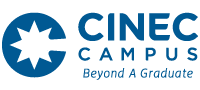 Approved for Quality Management System INVENTION DISCLOSURE FORMDepartment:……………………………………………………………………………………………………………………………………Contact Person: ………………………………………………………………………………………………………Phone number:…………………………E-mail: ……………………………………………………1. Title        		 ____________________________________________________________2. InventorsWho are the inventors of the technology? (Please, list all inventors, who made intellectual contribution to the creation of technology.)  Please, list all researchers, who participated in the development of the technology in addition to the inventors.3. Concise statement of subject matter of invention: (See sheets 3 and 4 for full description)   ________________________________________________________________________________________________________________________________________________________________________________________________________________________________________________4. Date Conceived	   ___________________________________________________5. Date invention was first disclosed: where/to whom (name and address)___________________________________________________________________________________________________________________________________________6. Date of first draft(s)       ___________________________________________________Where located?	      ___________________________________________________7. Date of first written description of invention __________________________________    Where located?                                                _________________________________8. Has invention been tested on an experimental basis? State when, where, and results.__________________________________________________________________________________________________________________________________________________9. Has invention been disclosed in any manner whatsoever to persons outside thecompany? If so, please recite circumstances, including names and dates._______________________________________________________________________________________________________________________________________________________________________________________________________________________________________________10. Has invention been utilized commercially or in any commercial operations?State when, where and results._______________________________________________________________________________________________________________________________________________________________________________________________________________________________________________11. When will products/processes embodying the invention be offered for sale, used toproduce products, or disclosed to the public (i.e., customers).___________________________________________________12. Inventor(s) signature ________________________   Date _______________________ ________________________  Date _______________________Signed at (Place)	     ______________________  (State)     _________________________    (Place)              ______________________   (State)    _________________________Witnessed and understood by: _________________________ 	________________________   Date  __________(Print name here) 			(Sign name here)_________________________ 	________________________   Date  __________(Print name here) 			(Sign name here)DESCRIPTION OF INVENTIONPurpose of InventionState generally the purpose of the invention, i.e. problems solved.Prior ArtIdentify closest patents, publications, prior uses, work of others, known to inventors.NoveltyState generally what features of the invention you consider to be new. This can be the overallcombination and/or one or more elements.Advantages Over Prior ArtState generally how new features of the invention improve upon prior art devices, apparatus,methods, articles or compositions.DETAILED DESCRIPTION OF INVENTIONDescribe below the invention and its operation. Where appropriate attach and refer to pertinentsketches, drawings, graphs, etc., with the aid of reference characters. Where the inventioninvolves processes give steps, ranges, ratio of reactants, temperatures, pressure, times or anyother pertinent process variables.END OF DOCUMENTNameType of legal relationship between the Inventor and the InstitutePercentage of contribution (%)Department/ OrganizationContact data (address and phone)1.2.3.4.Name of the ResearcherType of legal relationship between the Inventor and the InstituteDepartment/ OrganizationContact data (address and phone)1.2.3.4.